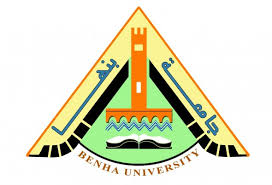             كلية الفنون التطبيقية         قسم المنتجات المعدنية والحليامتحان الفصل الدراسي الثانى للعام الجامعي  2016-2017                 الفرقة : الاولى  -  لائحة جديدة - تخلفاتفي مــادة      :  رسم هندسى تخصصى                                                       زمن الامتحان :   ساعتــــــــانالدرجـــــــة    :  ستون درجة	السـؤال الأول:                                                                                          (ثلاثون  درجه )   ارسم ثلاث مساقط مع الافراد لكل من الأشكال الأتيه :--                               منشور سداسى قائم طول ضلعه 4 سم وارتفاعه 10 سم .هرم سداسى قائم طول ضلعه 4 سم وارتفاعه 10 سم .السـؤال الثانى:                                                                                         (ثلاثون  درجه )ارسم الثلاث مساقط مع الافراد للاشكال الهندسيه المقطوعه الأتيه :-اسطوانه قطرها 6 سم وارتفاعها 12سم ومقطوعه على ارتفاع 10 سم ، 7 سم .مخروط قطر قاعدته 6 سم وارتفاعه 12 سم ، ومقطوع على ارتفاع 12 سم ، 8 سم .مع أطيب التمنيـات بدوام التوفيق والتميز،،،                                                              استاذ المادة / ا.د / السيد أنور الملقى            كلية الفنون التطبيقية         قسم المنتجات المعدنية والحليامتحان الفصل الدراسي الثانى للعام الجامعي  2016-2017                 الفرقة : الاولى  -  لائحة جديدة - تخلفاتفي مــادة      :  رسم هندسى تخصصى                                                       زمن الامتحان :   ساعتــــــــانالدرجـــــــة    :  ستون درجة	اجابة الامتحاناجابة السـؤال الأول:                                                                                          (ثلاثون  درجه )   ارسم ثلاث مساقط مع الافراد لكل من الأشكال الأتيه :--                               منشور سداسى قائم طول ضلعه 4 سم وارتفاعه 10 سم .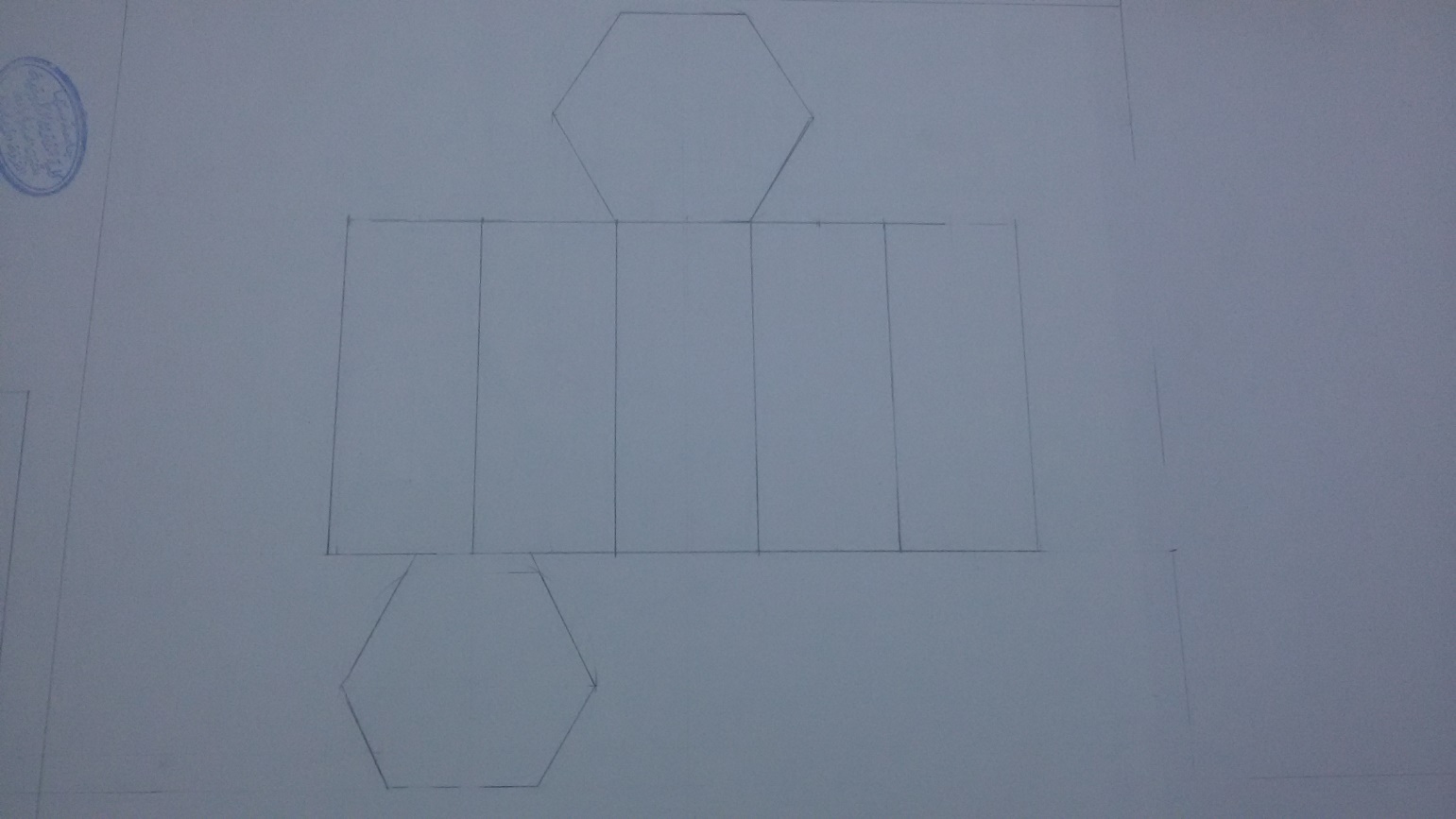 هرم سداسى قائم طول ضلعه 4 سم وارتفاعه 10 سم .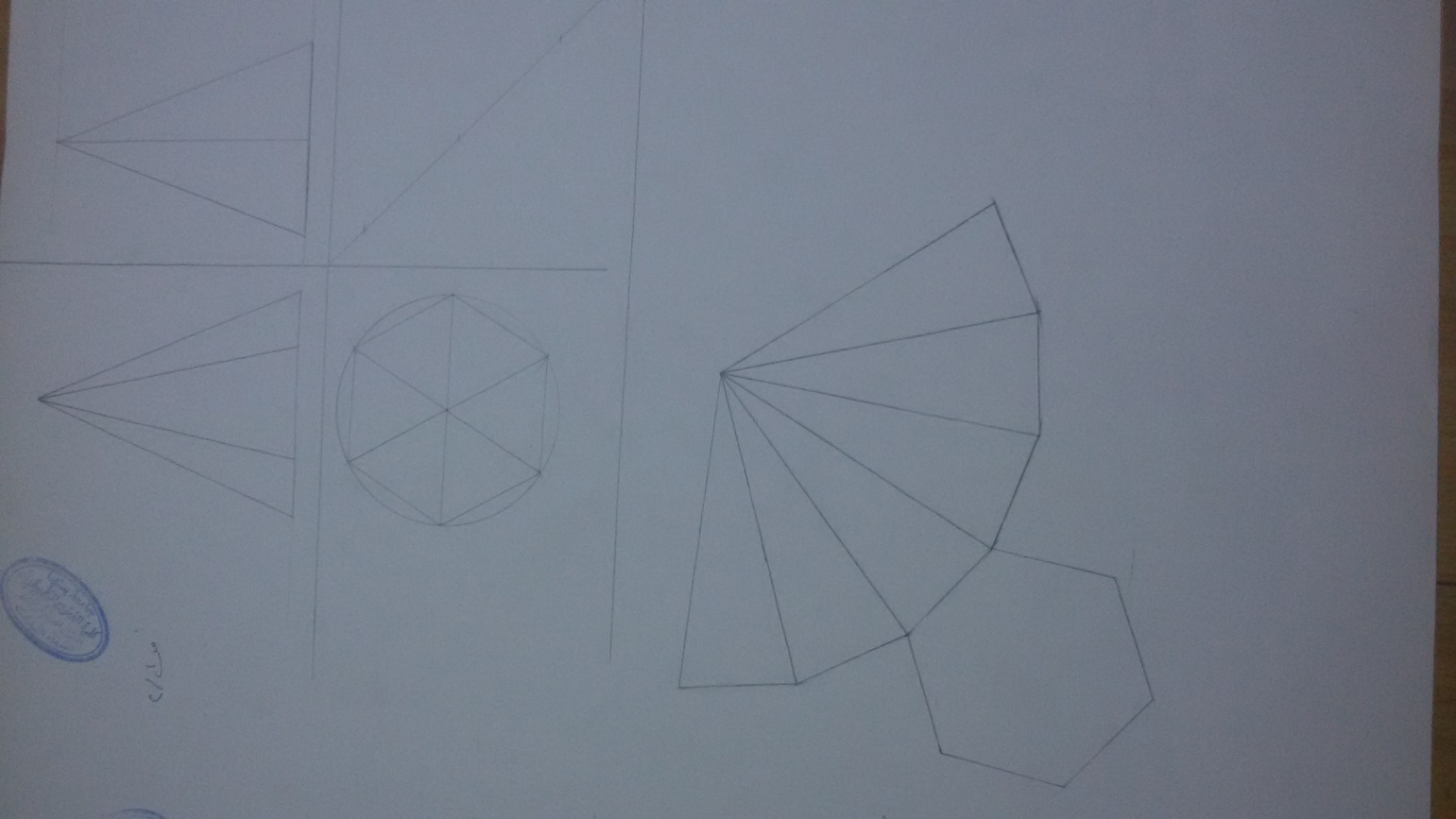  اجابة السـؤال الثانى:                                                                                         (ثلاثون  درجه )ارسم الثلاث مساقط مع الافراد للاشكال الهندسيه المقطوعه الأتيه :-اسطوانه قطرها 6 سم وارتفاعها 12سم ومقطوعه على ارتفاع 10 سم ، 7 سم .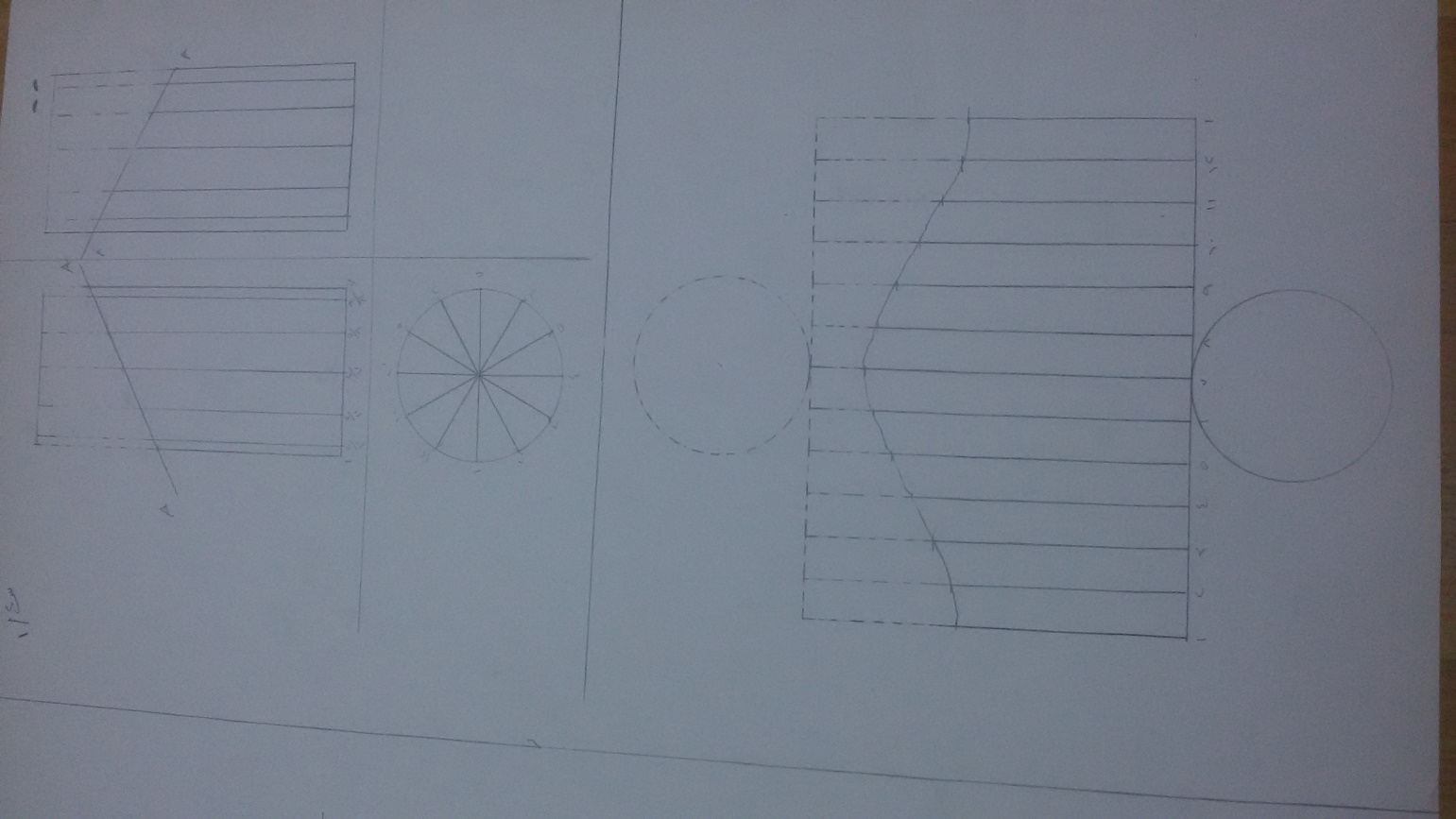 مخروط قطر قاعدته 6 سم وارتفاعه 12 سم ، ومقطوع على ارتفاع 12 سم ، 8 سم .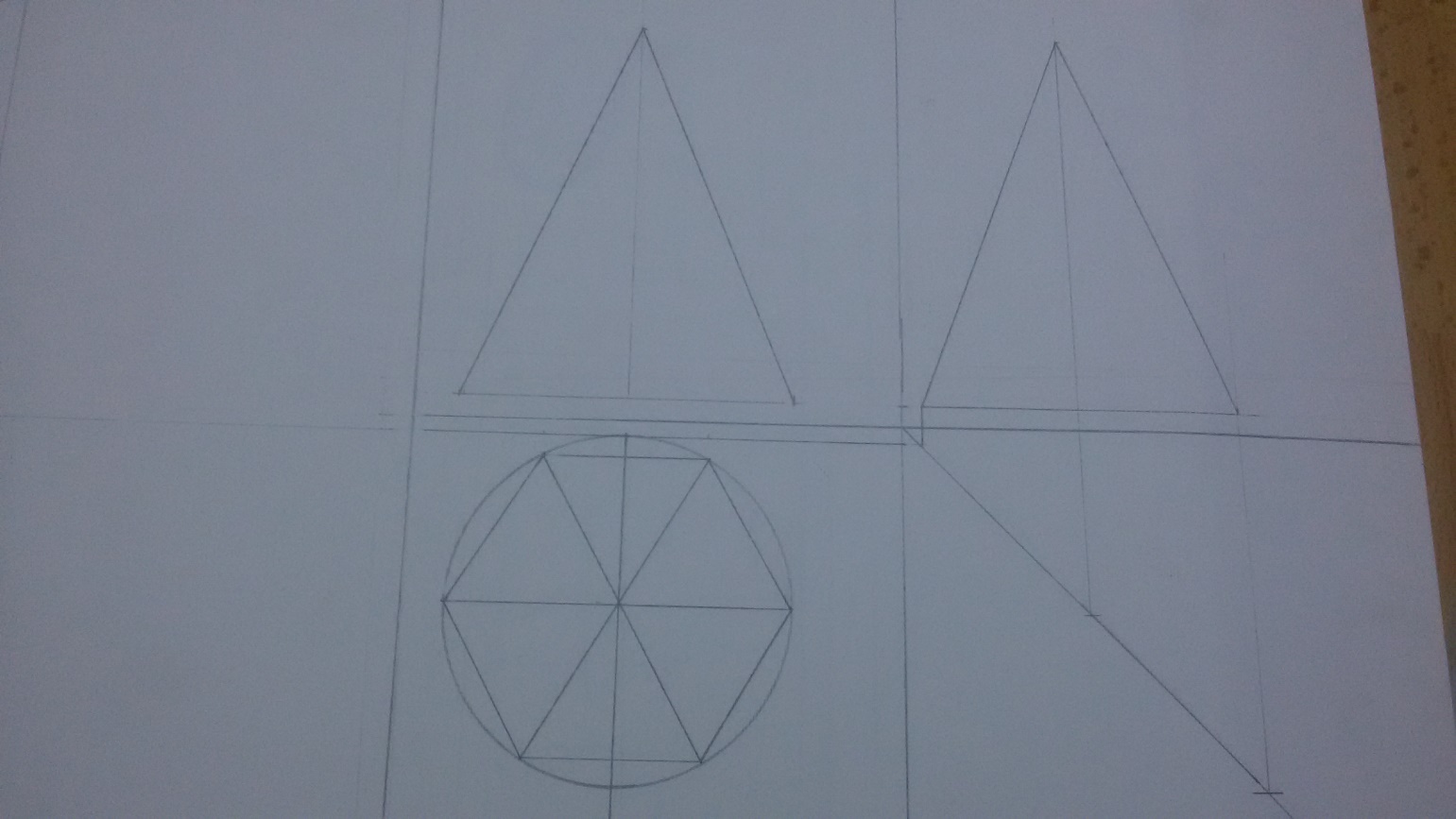 مع أطيب التمنيـات بدوام التوفيق والتميز،،،                                                              استاذ المادة / ا.د / السيد أنور الملقى